Inovativna nastava matematikeDržavni stručni skup nastavnika matematikeOsijek, 29.-30. kolovoza 2024. Prijava sažetka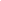 Odaberite  vrstu sudjelovanja: Odaberite za koju skupinu nastavnika je namijenjeno vaše predavanje/ radionica:Označite jeste li u posljednjih pet  godina održali isto ili vrlo slično predavanje/radionicu : Naslov predavanja / radioniceIme i prezimeInstitucijaSažetak (do 1000 znakova) kratko predavanje (20 minuta) radionica (60 minuta)maksimalan broj sudionika:potrebna oprema i materijal: osnovna škola srednja škola svi nisam jesamAko jeste, odaberite na kojoj razini je održano: županijskoj međužupanijskoj državnoj nisam jesamAko jeste, odaberite na kojoj razini je održano: županijskoj međužupanijskoj državnoj